2019年邢台市桥东区公开招聘中小学、幼儿园教师及医务人员岗位条件表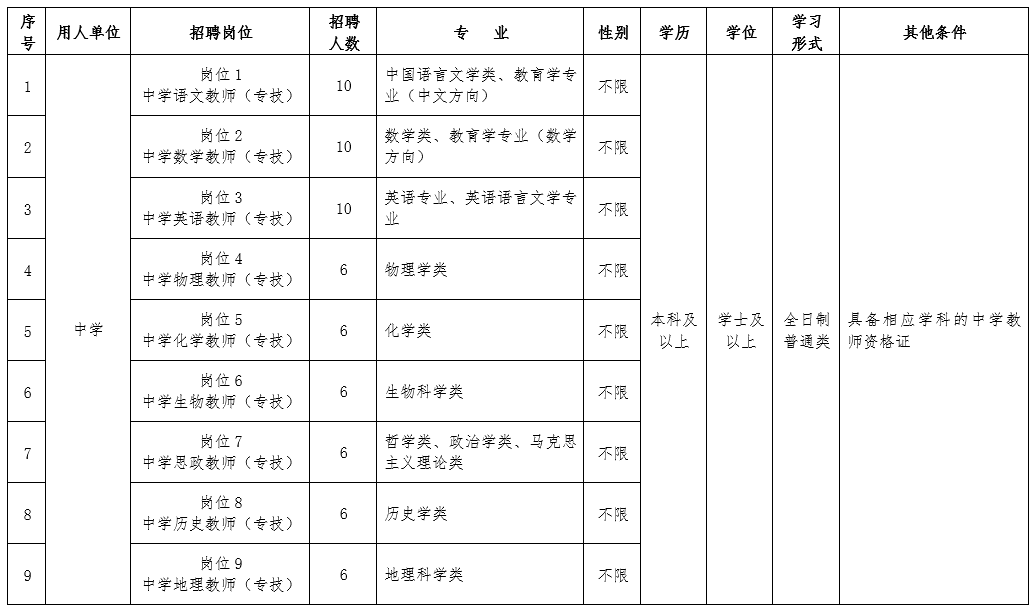 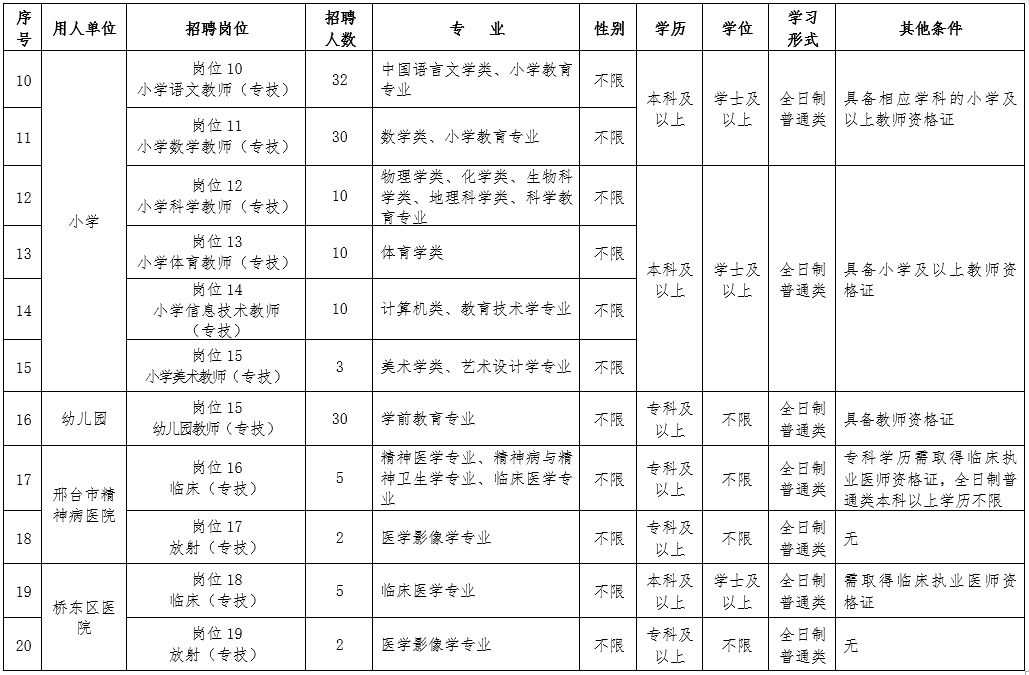 